Mål: Lära kapital 6你家有几口人? Hur många är ni i din familj?         Granska capital 5. Material: Lärobok och YoutubeTidsplan:3 lektioner上课内容 lektionsinnehåll  第一课时: ＫＬ　9:45 －10:30 Granska kapital 5. Läsa ord 1、住在我住在瑞典。你住在太阳上吗？你住在月亮上吗？2、哪儿你住在哪儿？你去哪儿？我去北京。3、中国中国大 瑞典小。中国人很多。小明是中国人，Tommy是瑞典人。4、北京我来自北京，你来自斯德哥尔摩。2  Gissa och skriva ord 4 gångar.住、在、哪、儿、中、北、国、这第二课时: ＫＬ　10:55 －11:20 1） Fråga vajer barn  你家有几口人（Hur  många är ni i din familj)Alla barn svarar på kinesiska. Barn försöker använda 爸爸、妈妈、姐姐、哥哥、弟弟、妹妹、爷爷、奶奶、外公、外婆、和我。2） Gissa vem är det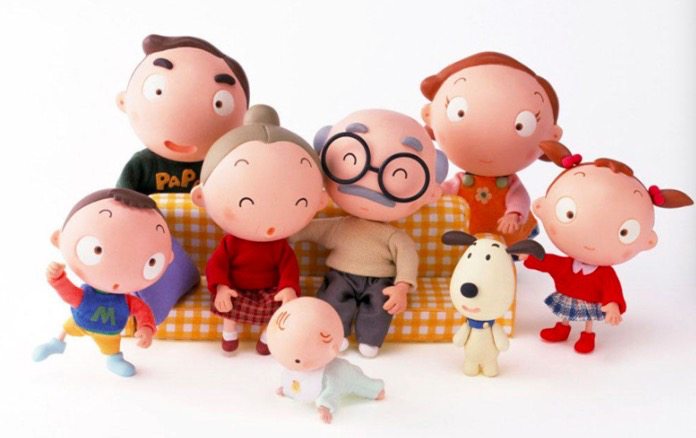 3)Läsa nya ord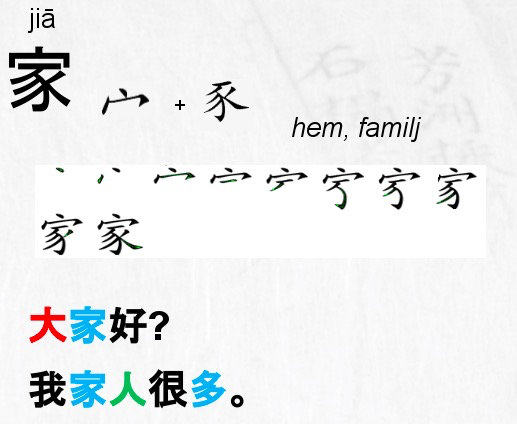 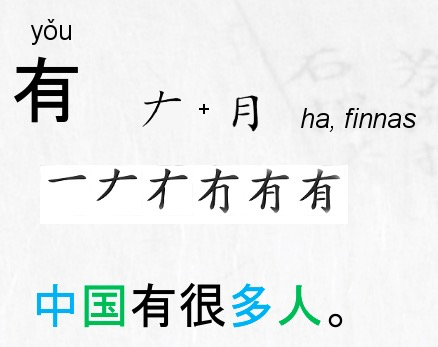 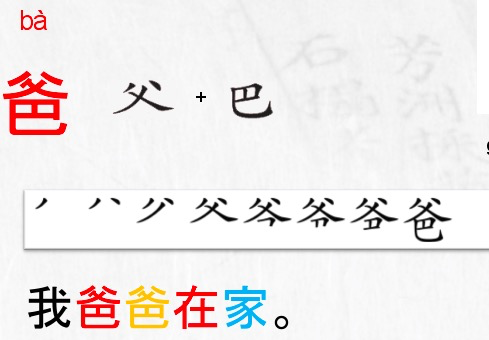 Skriva ord 4 gångar .第三课时: K L    11:40 -12:151)Lära nya dialogerP522) Göra nya dialoger och prata i par.3） Spela ord spela kort tissammas 4）Titta på filmen 巧虎识字https://www.youtube.com/watch?v=rhBlfXm3CPs Hemläxa:Läsa P52 och skicka meddelande till mig.上课学生 班级KlassKinesiska för barn教室KlassrumA206老师 LaoshiZhang Laoshi电话Mobil0728727188邮箱地址E-mailsunny.zhang.qing@gmail.com上课日期Datum 2016-12-03学生姓名本周是否到课   NecoleN  LinnJ  David Zhou J  OliverJ  HardaY  MinaN  Fei FeiJ  NilsJ  CarlJ